Praveen kumar student of Motilal Nehru college with his silver medal at the paralympics 2021.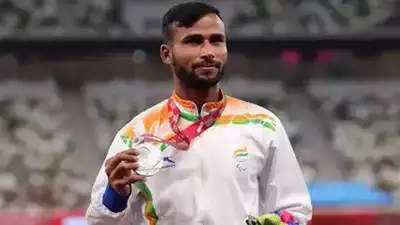 